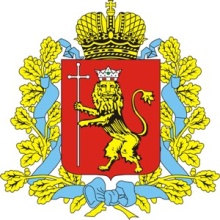 Администрация Владимирской областиДепартамент строительства и архитектуры____________________________________________________________ПОСТАНОВЛЕНИЕот « 28 » июня .                                                                                         № 16О внесении изменений в постановление департамента строительства и архитектурыадминистрации области от 04.12.2015 № 3В соответствии с Градостроительным кодексом Российской Федерации (в ред. Федеральных законов от 03.08.2018 № 341-ФЗ, от 03.08.2018 № 342-ФЗ), Федеральным законом от 27.07.2010 № 210-ФЗ «Об организации предоставления государственных и муниципальных услуг» п о с т а н о в л я ю:1. Внести в приложение к постановлению департамента строительства и архитектуры от 04.12.2015 № 3 «Об утверждении административного регламента предоставления департаментом строительства и архитектуры администрации Владимирской области государственной услуги по выдаче разрешения на ввод объекта в эксплуатацию в пределах полномочий, установленных Градостроительным кодексом Российской Федерации» следующие изменения:1.1. В пункте 1.2 после слов «проекта межевания территории» дополнить словами «(за исключением случаев, при которых для строительства, реконструкции линейного объекта не требуется подготовка документации по планировке территории), проекту планировки территории в случае выдачи разрешения на ввод в эксплуатацию линейного объекта, для размещения которого не требуется образование земельного участка».1.2. В пункте 2.6.2 подпункт 10 изложить в следующей редакции:«10) заключение уполномоченного на осуществление федерального государственного экологического надзора федерального органа исполнительной власти, выдаваемое в случаях, предусмотренных частью 7 статьи 54 Градостроительного кодекса Российской Федерации;».1.3. В пункте 2.7.1 подпункт 5 изложить в следующей редакции: «5) несоответствие объекта капитального строительства разрешенному использованию земельного участка и (или) ограничениям, установленным в соответствии с земельным и иным законодательством Российской Федерации на дату выдачи разрешения на ввод объекта в эксплуатацию, за исключением случаев, если указанные ограничения предусмотрены решением об установлении или изменении зоны с особыми условиями использования территории, принятым в случаях, предусмотренных пунктом 9 части 7 статьи 51 Градостроительного кодекса Российской Федерации, и строящийся, реконструируемый объект капитального строительства, в связи с размещением которого установлена или изменена зона с особыми условиями использования территории, не введен в эксплуатацию.».1.4. Пункты 2.7.2 и 2.8 исключить.1.5. Пункт 2.12. дополнить подпунктами 2.12.5 и 2.12.6. следующего содержания:«2.12.5. Все помещения, в которых предоставляется государственная услуга, должны соответствовать требованиям санитарного законодательства, правилам пожарной безопасности, нормам охраны труда, требованиям по обеспечению доступности таких помещений для инвалидов в соответствии с законодательством Российской Федерации о социальной защите инвалидов.2.12.6. При предоставлении государственной услуги должны осуществляться меры по обеспечению инвалидам, в том числе использующим кресла-коляски и собак-проводников, условий беспрепятственного доступа в помещения приема и выдачи документов и к информации о порядке предоставления государственной услуги, включая:- возможность беспрепятственного передвижения по территории здания, в котором осуществляется прием и выдача документов, необходимых для предоставления государственной услуги;- возможность самостоятельного или с помощью сотрудников, предоставляющих государственную услугу, входа в здание и в помещения, предназначенные для предоставления государственной услуги, и выхода из них;- возможность посадки в транспортное средство и высадки из него перед входом в здание, в том числе с использованием кресла-коляски;- сопровождение инвалидов, имеющих стойкие расстройства функции зрения и самостоятельного передвижения, и оказание им помощи в получении государственной услуги;- надлежащее размещение оборудования и носителей информации, необходимых для обеспечения беспрепятственного доступа инвалидов, с учетом ограничений их жизнедеятельности, к государственной услуге, к помещениям, в которых она предоставляется, к информации о порядке её предоставления;- допуск в помещения собаки-проводника при наличии документа, подтверждающего ее специальное обучение, в соответствии с пунктом 7 статьи 15 Федерального закона «О социальной защите инвалидов в Российской Федерации»;- оказание сотрудниками, предоставляющими государственную услугу, инвалидам необходимой помощи, связанной с разъяснением в доступной для них форме порядка предоставления государственной услуги, оформлением необходимых для ее предоставления документов, ознакомлением инвалидов с размещением кабинетов, последовательностью действий, необходимых для получения государственной услуги;- условия доступности для инвалидов по зрению официальных сайтов в информационно-телекоммуникационной сети «Интернет», на которых размещена информация о порядке предоставления государственной услуги;- возможность получения государственной услуги в электронном виде с учетом ограничений жизнедеятельности инвалидов;- оказание сотрудниками, предоставляющими государственную услугу, иной необходимой инвалидам помощи в преодолении барьеров, мешающих получению ими государственной услуги наравне с другими лицами.».1.6. В пункте 3.3.2 исключить подпункт 3 и второй абзац подпункта 4.1.7. В пункте 3.3.3 второй абзац изложить в следующей редакции:«Срок исполнения административной процедуры – не более пяти рабочих дней с даты получения ответственным исполнителем заявления о выдаче разрешения на ввод объекта в эксплуатацию.».2. Контроль за исполнением настоящего постановления возложить на заместителя директора департамента, главного архитектора области.3. Настоящее постановление вступает в силу с даты официального опубликования.И.о.  директора департамента                                                           С.В. ДмитриевИсполнитель: начальник отдела архитектуры и градостроительства департамента строительства и архитектуры администрации области – Е.Н. ВолковЗавизировано:Согласовано:Заместитель директора департамента, начальник отдела по контролю за долевым строительством департамента строительства и архитектуры администрации области Н.С. Долинская Заместитель директора департамента, главный архитектор области                                                Н.В. БалееваНачальник отдела архитектуры и градостроительства департамента строительства и архитектуры администрации областиЕ.Н. Волков